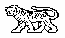 	МУНИЦИПАЛЬНЫЙ КОМИТЕТ	      ГРИГОРЬЕВСКОГО СЕЛЬСКОГО ПОСЕЛЕНИЯ МИХАЙЛОВСКОГО МУНИЦИПАЛЬНОГО РАЙОНА 	ПРИМОРСКОГО КРАЯ	 РЕШЕНИЕ  03.09.2018г.                                 с. Григорьевка                                                       № 21 О внесении изменений и дополнений  в Устав Григорьевского сельского поселенияВ соответствии с Федеральным законом  от 06.10.2003 г. № 131-ФЗ «Об общих принципах организации местного самоуправления в Российской Федерации», Федеральным законом от 18.04.2018г №83-ФЗ «О внесении изменений в отдельные законодательные акты Российской Федерации по вопросам совершенствования организации местного самоуправления", руководствуясь Уставом Григорьевского сельского поселения, муниципальный комитет  РЕШИЛ:1. Внести в Устав Григорьевского сельского поселения следующие изменения и дополнения:1.1 в статье 31: 1) часть 1 статьи 31 дополнить абзацами следующего содержания:"Официальным опубликованием муниципального правового акта или соглашения, заключенного между администрацией и муниципальным комитетом, считается первая публикация его полного текста в периодическом печатном издании - общественно-политической газете Михайловского муниципального района «Вперёд», распространяемом в Григорьевском сельском поселении.Для официального опубликования (обнародования) муниципальных правовых актов и соглашений администрация, муниципальный комитет вправе также использовать сетевое издание. В случае опубликования (размещения) полного текста муниципального правового акта в официальном сетевом издании объемные графические и табличные приложения к нему в печатном издании могут не приводиться."2) часть 4 – исключить.2. Направить настоящее решение в Управление Министерства юстиции Российской               Федерации по Приморскому краю для государственной регистрации. 3.Настоящее решение вступает в силу после его государственной регистрации в Управлении Министерства юстиции Российской Федерации по Приморскому краю со дня его официального обнародования в местах установленных Уставом Григорьевского сельского поселения.Глава Григорьевского сельского поселения                                                     А.С. ДрёминПредседатель муниципального комитетаГригорьевского сельского поселения                                                                И.Ф. Марченко